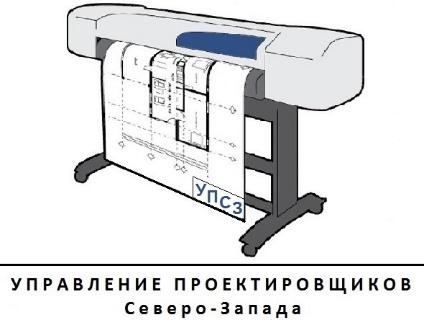 Результатыплановых проверок членов Ассоциации СРО"Управление проектировщиков Северо-Запада"на 2019 г.№ п/пСокращенное наименованиеИННАдресДата начала проверкиДата окончания проверкиРезультаты окончания проверки1АО "Псковэнергоремонт"6018009767180504 Псковская обл,  Псковский р-н, д. Неелово-1, Юбилейная ул, 311.11.201918.11.2019Замечаний нет2ООО "ПРОЕКТ-ПЛЮС"6027116116180000 Псковская обл, г. Псков, Советская ул, 3121.10.201928.10.2019Замечаний нет3ООО "Новый Дом"6025049009182100 Псковская обл, Великолукский р-н, г. Великие Луки, Новослободская наб, 2621.10.201928.10.2019Замечаний нет4ООО "КУПИР"6027009964180017 Псковская обл, г.Псков, ул.Яна Фабрициуса, 611.11.201918.11.2019Замечаний нет5ООО "НИСК ЮНИВЕР"3906019503236022 Калининградская обл, Калининград, Советский пр-кт, 1828.10.201904.11.2019Замечаний нет6ООО "Строительная компания Монолит"6025029450182100 Псковская обл, г.Великие Луки ,Лазавицкая наб, 1521.10.201928.10.2019Выдан акт с предписанием об устранении выявленных нарушений7ООО "Проектировщик"6025026403182100 Псковская обл, г.Великие Луки, Гагарина пр-кт, 7921.10.201928.10.2019Замечаний нет8ООО "Инвестсервис"6027072719180020 Псковская обл, г.Псков, ул.Ижорского Батальона,1121.10.201928.10.2019Выдан акт с предписанием об устранении выявленных нарушений9ООО "Негосударственная экспертиза Псковской области"6037003760180552 Псковская обл, Псковский р-н, д.Котово14.10.201921.10.2019Выдан акт с предписанием об устранении выявленных нарушений10ООО "КСК - Проект" Росбалтпроект3906008117236009 Калининградская обл, Калининград, Краснокаменная ул, 4223.12.201930.12.2019Выдан акт с предписанием об устранении выявленных нарушений11ОАО "Лужский абразивный завод"4710003532188230 Ленинградская обл, Лужский р-н, г.Луга, ул.Красноармейская, 3221.10.201928.10.2019Замечаний нет12ООО "Кондор Гео"6002008831182100 Псковская обл, Великолукский р-н, г.Великие Луки, ул.3 Ударной Армии, 6614.10.201921.10.2019Замечаний нет13ООО "ГИ СПб"7804390593191144 Санкт-Петербург, Мытнинская ул, 12/44, лит. А21.10.201928.10.2019Замечаний нет14ООО "АСТЭК"7813338952197101 Санкт-Петербург, ул.Чапаева, 21, лит. А21.10.201928.10.2019Выдан акт с предписанием об устранении выявленных нарушений15ЗАО "ПМЦ"6027081833180019 Псковская обл, г.Псков, ул.Текстильная, 314.10.201921.10.2019Замечаний нет16ООО "ПсковСвязьСтрой"6027101649180004 Псковская обл, г.Псков, ул.Средняя, 1814.10.201921.10.2019Замечаний нет17ООО "СВЕТОСЕРВИС"6025016317182100 Псковская обл, г.Псков, Октябрьский пр-кт, 9214.10.201921.10.2019Замечаний нет18ООО "Энергия сервис"6027087793180019 Псковская обл, г.Псков, ул.Труда, 3707.10.201914.10.2019Выдан акт с предписанием об устранении выявленных нарушений19ООО "ЭЦПБ"5010033830141981 Московская обл, г.Дубна, ул. Станционная, 1 А21.10.201928.10.2019Замечаний нет20ООО "Теплогазстрой"6027060720180004, Псковская обл, г.Псков, Октябрьский пр-кт, 5007.10.201914.10.2019Выдан акт с предписанием об устранении выявленных нарушений21ОАО "Псковская ГТС"6027012974180007 Псковская обл, г.Псков, ул.Пароменская, 2307.10.201914.10.2019Замечаний нет22ООО "Стикс"6027000626180000 Псковская обл, г.Псков, ул.Гоголя, 27/3907.10.201914.10.2019Выдан акт с предписанием об устранении выявленных нарушений23ООО "СИРИУС-Телеком"7813421015197110 Санкт-Петербург, Левашовский пр-кт, 13, лит. Г23.12.201930.12.2019Выдан акт с предписанием об устранении выявленных нарушений24ООО "ГЛЭД МОНТАЖ СЕРВИС"7805437036198152 Санкт-Петербург, Автовская ул, 1611.11.201918.11.2019Выдан акт с предписанием об устранении выявленных нарушений25ООО "СК БАСТИОН"4714019170188544 Ленинградская обл, г.Сосновый Бор, ул.Парковая, 1311.11.201918.11.2019Замечаний нет26ООО "Велгазмаркет"6025028577182113 Псковская обл, Великолукский р-н, г.Великие Луки, ул.Ботвина, 1902.12.201909.12.2019Выдан акт с предписанием об устранении выявленных нарушений27ООО "ПСБ и ТИ"7825122796191014 Санкт-Петербург, Басков пер, 1023.12.201930.12.2019Выдан акт с предписанием об устранении выявленных нарушений28ООО "Коршуновстрой-дело"3834010139665651 Иркутская обл, Нижнеилимский р-н, г.Железногорск-Илимский, ул.Иващенко, 2023.12.201930.12.2019Выдан акт с предписанием об устранении выявленных нарушений29ООО "Гидротерм инжиниринг Северо-Запад"7816479292192102 Санкт-Петербург, ул.Мгинская, 1/228.10.201904.11.2019Замечаний нет30ООО "Антал"6027044581180004 Псковская обл, г.Псков, ул.Льва Толстого, 41А28.10.201904.11.2019Замечаний нет31ООО "Промэнергомет"7842372725191036 Санкт-Петербург, Невский пр-кт, 111/323.12.201930.12.2019Выдан акт с предписанием об устранении выявленных нарушений32МП "г. Пскова «ПТС»"6027044260180017 Псковская обл, г.Псков, ул.Спортивная, 3а11.11.201918.11.2019Замечаний нет33ООО "Проект"6027074201180017 Псковская обл, г.Псков, ул.Советская, 7328.10.201904.11.2019Замечаний нет34ООО "АСПЕКТ"7816375920196084 Санкт-Петербург, Лиговский пр-кт, 256, к325.11.201902.12.2019Замечаний нет35ООО "КУПИР г. Великие Луки"6025035863182100 Псковская обл, Великолукский р-н, г.Великие Луки, ул.Вокзальная, 24б17.12.201924.12.2019Замечаний нет36ООО "БВ"7801448421196084 Санкт-Петербург, ул.Коли Томчака, 28, лит. А25.11.201902.12.2019Выдан акт с предписанием об устранении выявленных нарушений37ООО "ЭНЕРГИЯ"3907053899236011 Калининградская обл, г.Калининград, Южный б-р, 2121.10.201928.10.2019Замечаний нет38ООО "Промтерра-С"6027110259180000 Псковская обл, г.Псков, ул.Льва Толстого, 311.11.201918.11.2019Замечаний нет39ООО "НефтеГазСтрой"6025033337182112 Псковская обл, г.Великие Луки, ул.Дворецкая, 13/2825.11.201902.12.2019Замечаний нет40ООО "ИннВеко"7805552504198188, Санкт-Петербург, ул.Возрождения, 39, литер Г16.12.201923.12.2019Замечаний нет41ООО "ИнСтройПроект"6027138889180021 Псковская обл, г.Псков, ул.Первомайская, 2402.12.201909.12.2019Замечаний нет42ООО "ПКФ "Темп""6015001537181500 Псковская обл, Печорский р-н, г.Печоры, ул.Советская, 118.11.201925.11.2019Выдан акт с предписанием об устранении выявленных нарушений43ООО "Изборский парк"6018008386180000 Псковская обл, г.Псков, ул.Спегальского, 518.11.201925.11.2019Замечаний нет44ООО "ВЕСТ-СТРОЙ"6027142941180021 Псковская обл, г.Псков, ул.Инженерная, 718.11.201925.11.2019Выдан акт с предписанием об устранении выявленных нарушений45ООО "БСВ"6027144145180000 Псковская обл, г.Псков, ул.Красноармейская, 2618.11.201925.11.2019Выдан акт с предписанием об устранении выявленных нарушений46ООО "Кросна-Север"7810481190192171 Санкт-Петербург, ул.Полярников, 911.11.201918.11.2019Замечаний нет47ООО "ТрансСтройПерспектива"6027082146180004 Псковская обл, г.Псков, ул.Дновская, 319.12.201926.12.2019Замечаний нет48ООО "Промышленный Инжиниринг"6027125167180006 Псковская обл, г.Псков, ул.Леона Поземского, 11120.12.201927.12.2019Выдан акт с предписанием об устранении выявленных нарушений49ООО "Стройлиния связь"6025029250182100 Псковская обл, г.Великие Луки, Октябрьский пр-кт, 12120.12.201927.12.2019Выдан акт с предписанием об устранении выявленных нарушений50ООО "Формоза-Сервис"6027154048180017 Псковская обл, г.Псков, ул.Советская, 7319.12.201926.12.2019Замечаний нет51ООО "БелЭксп"06027135101180022 Псковская обл, г.Псков, ул.Пожиговская ул, 620.12.201927.12.2019Выдан акт с предписанием об устранении выявленных нарушений52ООО "Августина"6027099196180007 Псковская обл, г.Псков, ул.Горького, 6 А20.12.201927.12.2019Замечаний нет53ООО "СМ-СТРОЙГРУПП"6685073801620138 Свердловская обл, Екатеринбург, ул.Чистопольская, 618.12.201925.12.2019Выдан акт с предписанием об устранении выявленных нарушений